Республиканский конкурс юных журналистов«Мая малая родина на карте России»Автор: Баширов Магомед Кадиевич, 2002г.р паспорт 8216 849605 от 29.10.2016г. ученик 10 кл. МКОУ Карбачимахинская СОШ»Научный руководитель: Алиев Рабазан Аливич, учитель истории Карбачимахинской СОШ с. Карбачимахи Паспорт 8203 285674Тел. 89064471431Границы территории села.Селение Карбачимахи расположено во внутреннем горном Дагестане и является крайней  юго-восточной точкой Дахадаевского района.Территория села Карбачимахи граничит с севера  с территориями Акушинского района и с юго-востока с территориями Кулинского района.Согласно многочисленным преданиям, первыми жителями Карбачимахи были выходцы из села Урари. Территория нынешнего села Карбачимахи в далеком прошлом служила пастбищем для выгона крупного рогатого скота жителей села Урари. На территории нынешнего села было много водных источников, и здесь часто останавливалось пасущееся стадо. Заметив это, хозяева коров решили основать на этом месте хутор /махи/. Этот хутор первоначально состоял из 100 хозяйств. Здесь была построена мечеть. Умерших в первые годы для захоронения возили в село Урари. Однажды случилась неприятная история. Поссорились дядя и племянник. Ссора переросла в драку, во время которой племянник был убит. Обезглавленное тело осталось лежать, а голова покатилась по склону в овраг Г1укIалла барклакьатти. Сестра убийцы, мать убитого, в платке унесла эту голову. После этого инцидента умерших хоронили в данном поселении. А карбачимахинцев с этих пор стали иронически называть «Ликкалаклибикькъанти».Название поселения - КАРБАЧИМАХИБытуют несколько версий о происхождении названия села:1. Местность здесь богата растительностью (кьар).2. Произошло от слова «кьяркьси», что значит суровый. Климат здесь, действительно, суровый.3. В переводе с тюркского языка слово «Карбачимахи» означает «черный буйвол». Значит, название села в переводе с тюркского означает «поселение черного буйвола».Количество населения--- Количество людей другой национальности, проживающие в поселении .Краткая биография известных личностей (Общественно-политический деятель, историческая личность……Религиозный деятель, арабист, катиб ==.АбдуллаевАхил ;Кумасацци ;.Багаммаев (Гарунна) Бахмуд ;.Мирзаханов Саид ; .Алигуммаев Саид ;Писатель. Поэт. Журналист—А) Саидов Магомед Мирзаевич.-- лауреат   Государственной премиив области литературы за 2013 г.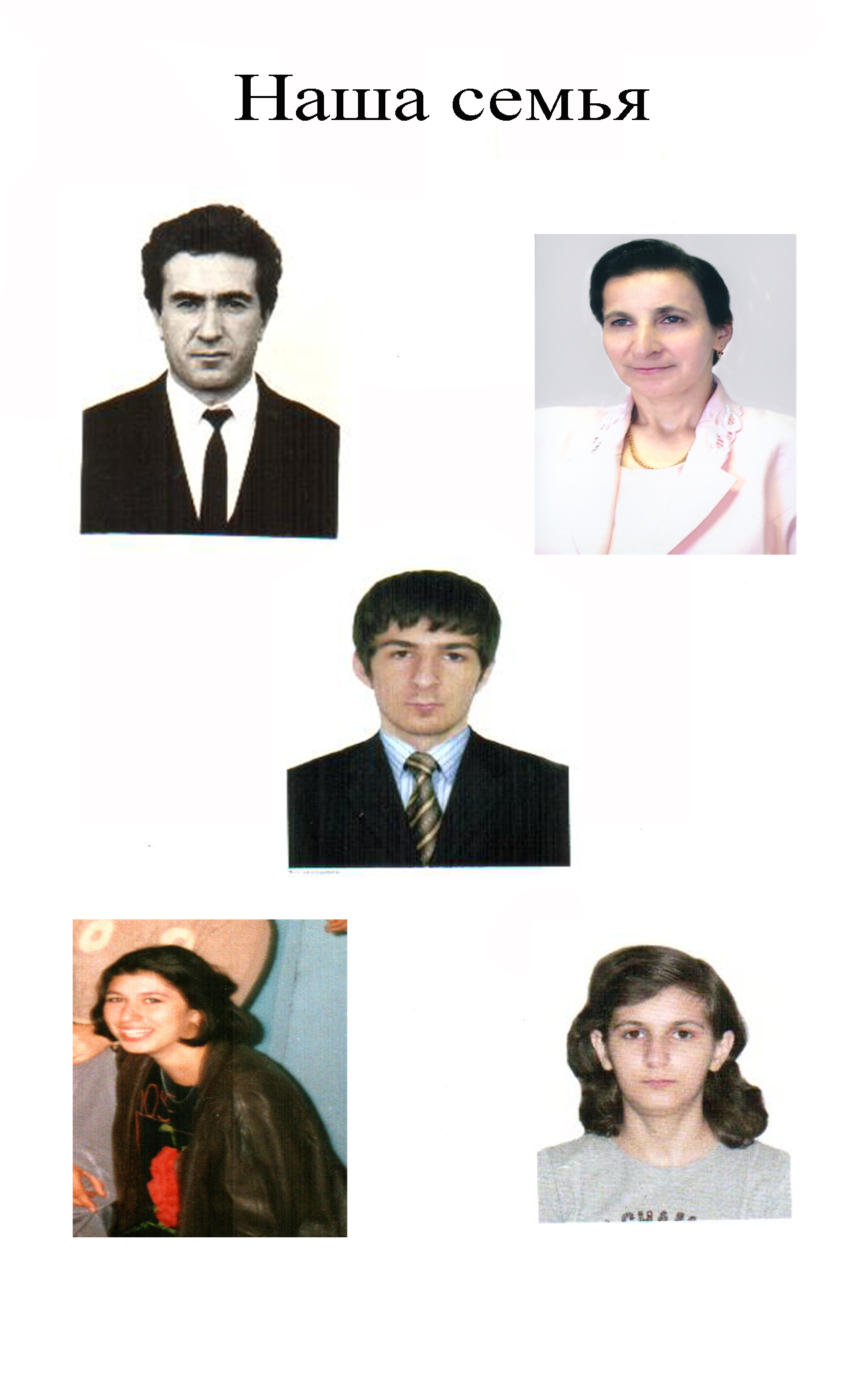 Б) ХанаеваАйша. (член союза журналистов РФ)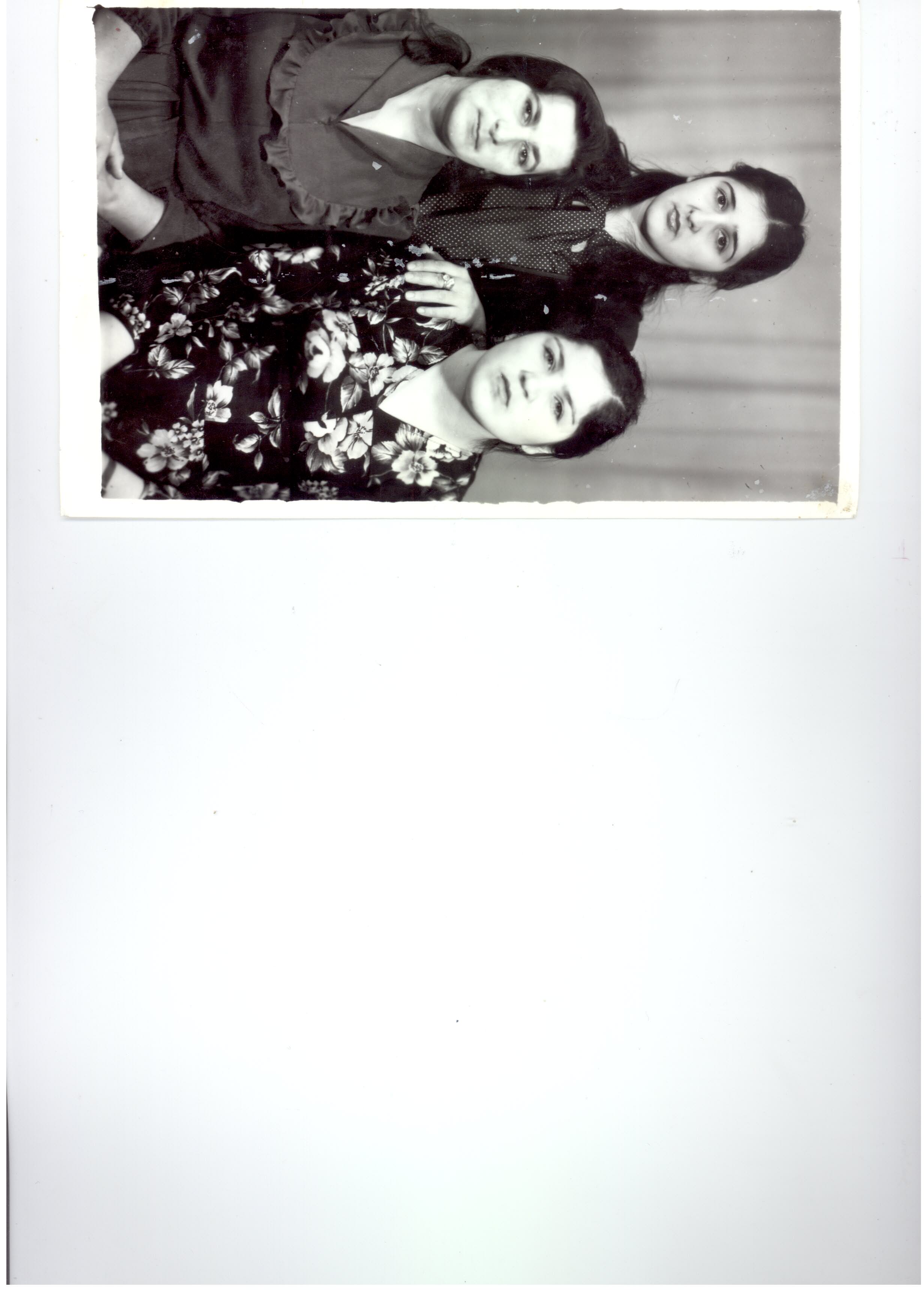 В) ХаттаеваМуминат М.  Г)АбдурашидоваАминат Г.( )Музыкант. Певец. Ашуг. Артист.  А) АлисултановАлжанбек - (заслуженный артист ДАССР)Художник Мастер декоративно—прикладного искусства. …………Ученый. ………….Известный работник правоохранительных органов, военный---А)Магомедов Габибулла Магомедович.  Б) Магомедов Ахил Магомедович. (Заслуженный юрист РД)В) АлибагаммаевАбдурашид.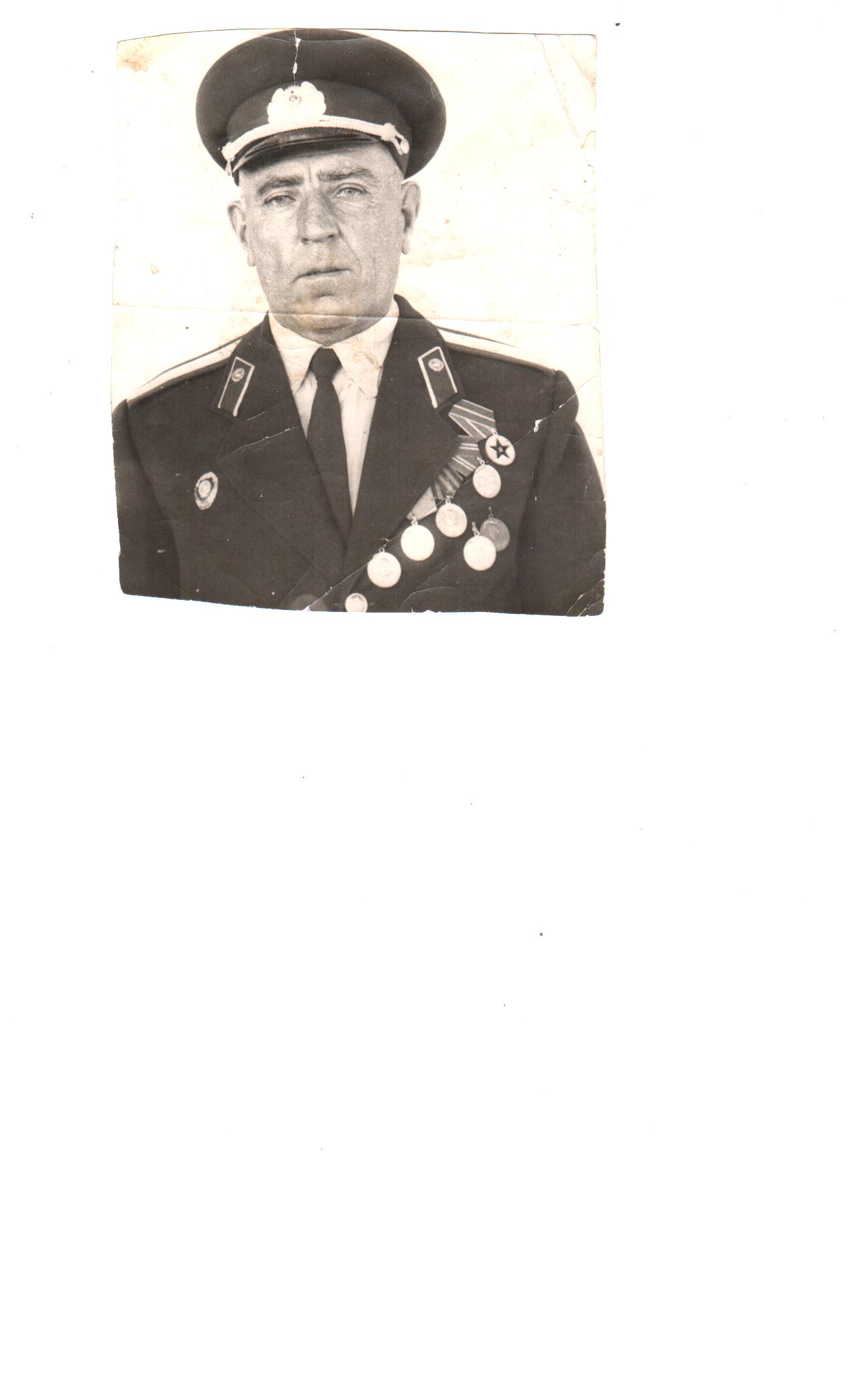 Участники войн из села - ……. , в том числе вернулись из фронта-- …… Из них награждены боевыми орденами и медалями СССР , РФ, зарубежных стран (по фамильно )Карбачимахинцы принимали активное участие в гражданской и Отечественной войнах. Тагиров Алибек — участник гражданской войны, 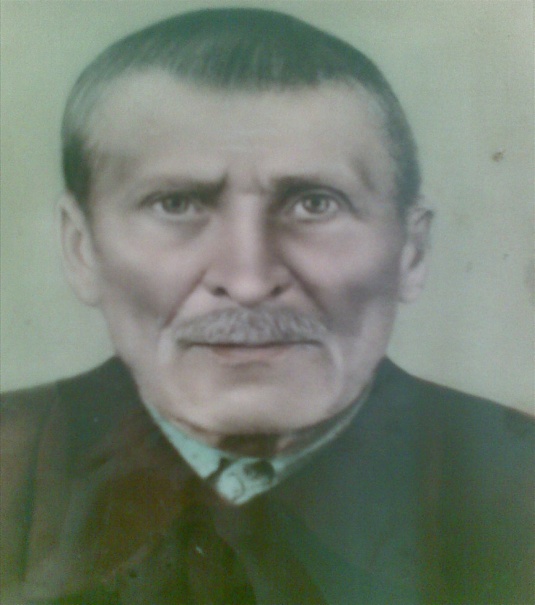 Курбанов Герай — участник Отечественной войны, кавалер ордена «Красной Звезды»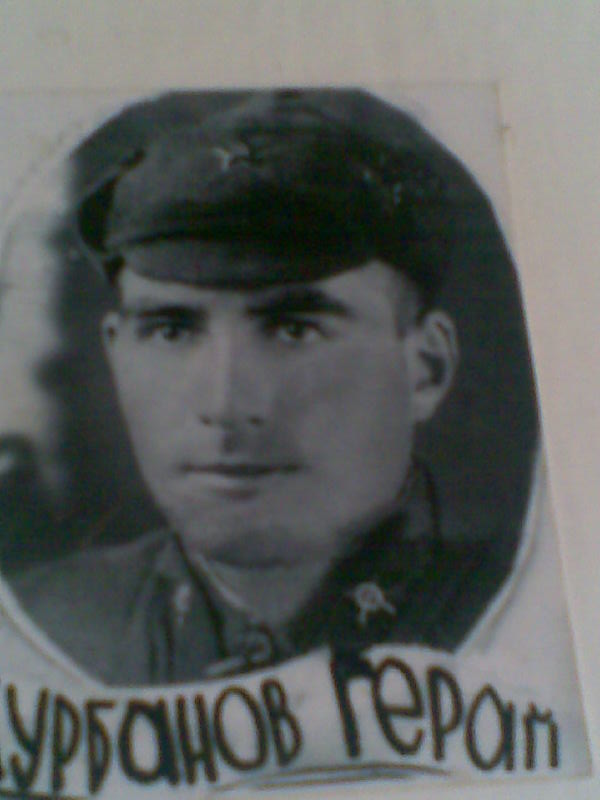 Ахилов Магомед — кавалер ордена Отечественной войны I степени. Курбанов Ханай — кавалер ордена Отечественой войны II степени.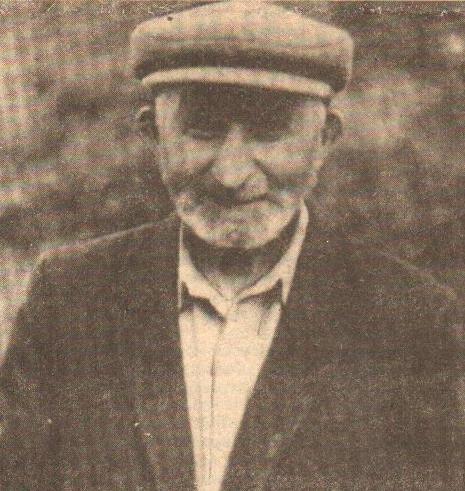 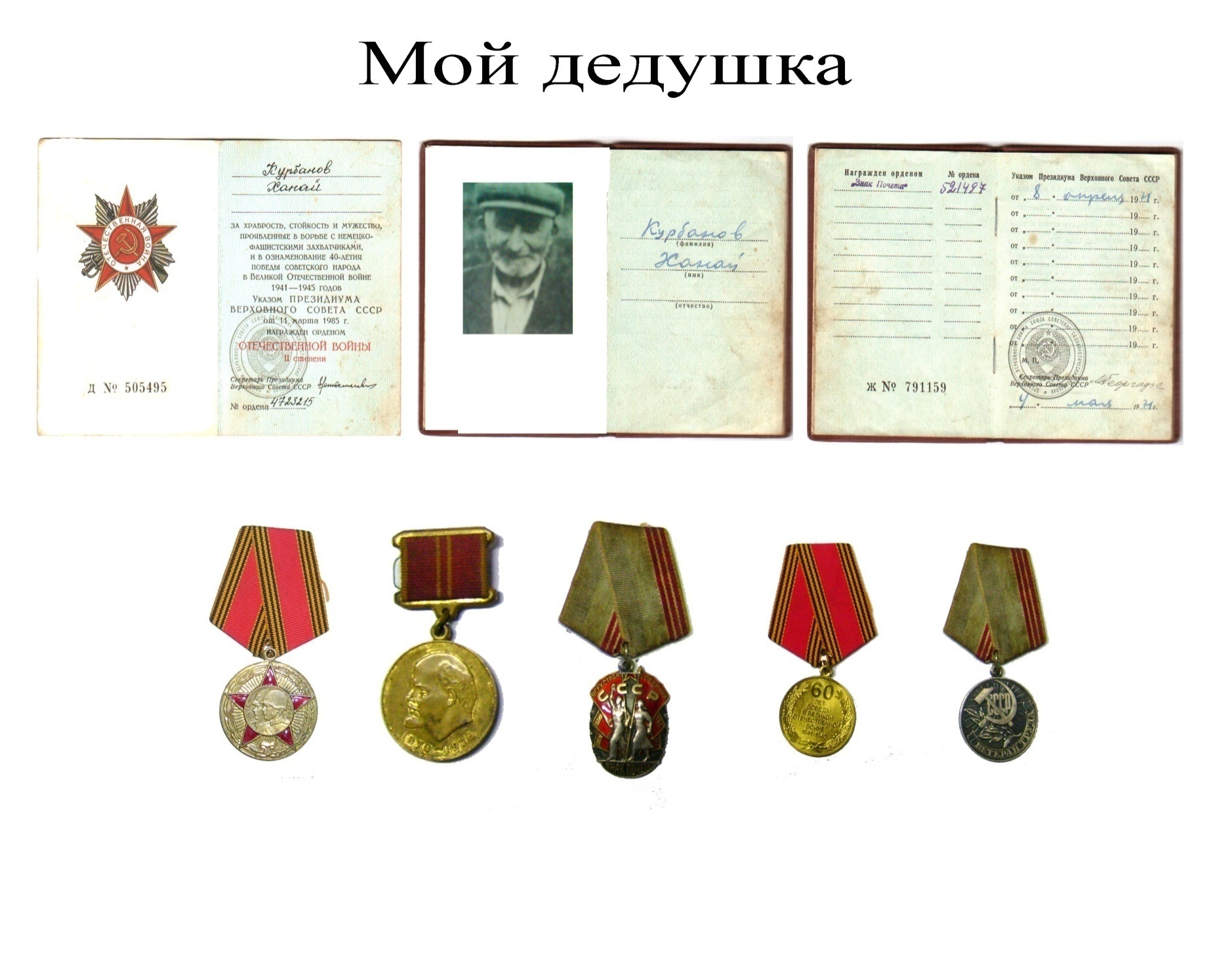 Сулайбанов Курбан-Исмаил — кавалер ордена Отечественной войны II степени. Алиев Гаджи-Мурад — кавалер ордена Отечественной войны II степени.Османов Аллай (Куруцла) — кавалер орденов Отечественной войны .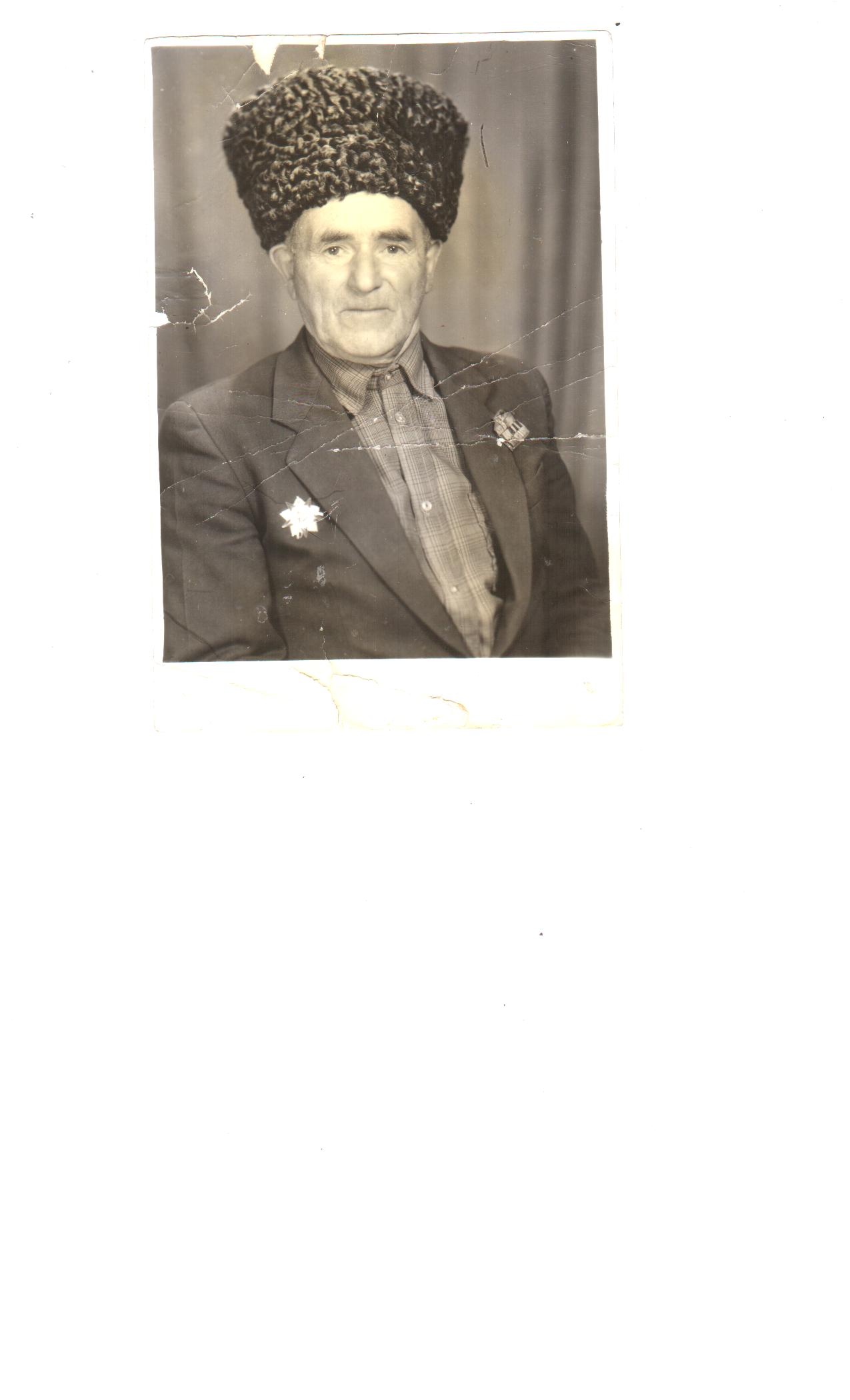 Османов Магомед--— кавалер орденов Отечественной войны .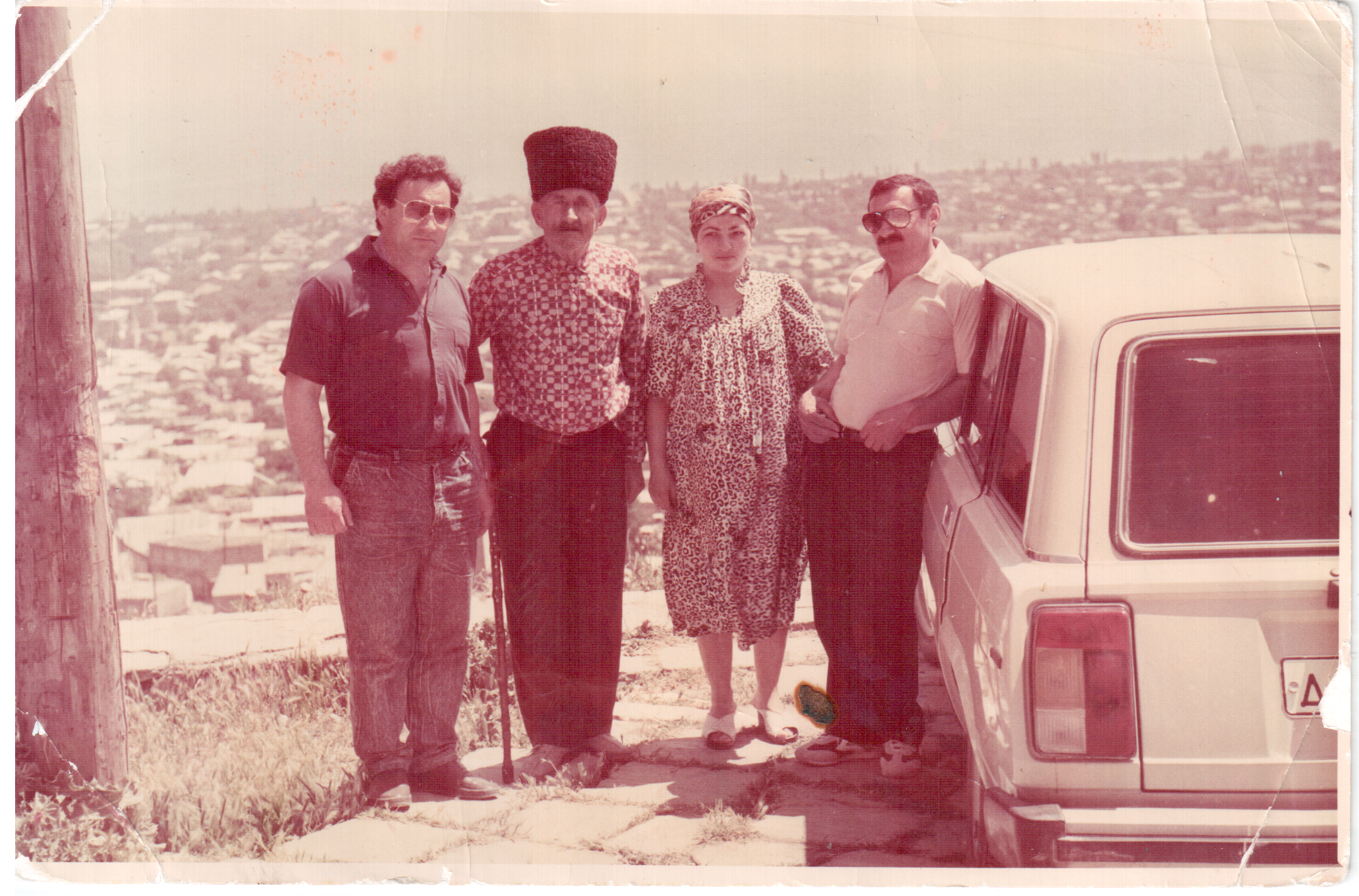 Участники тыловых работ:Баширова Аминат.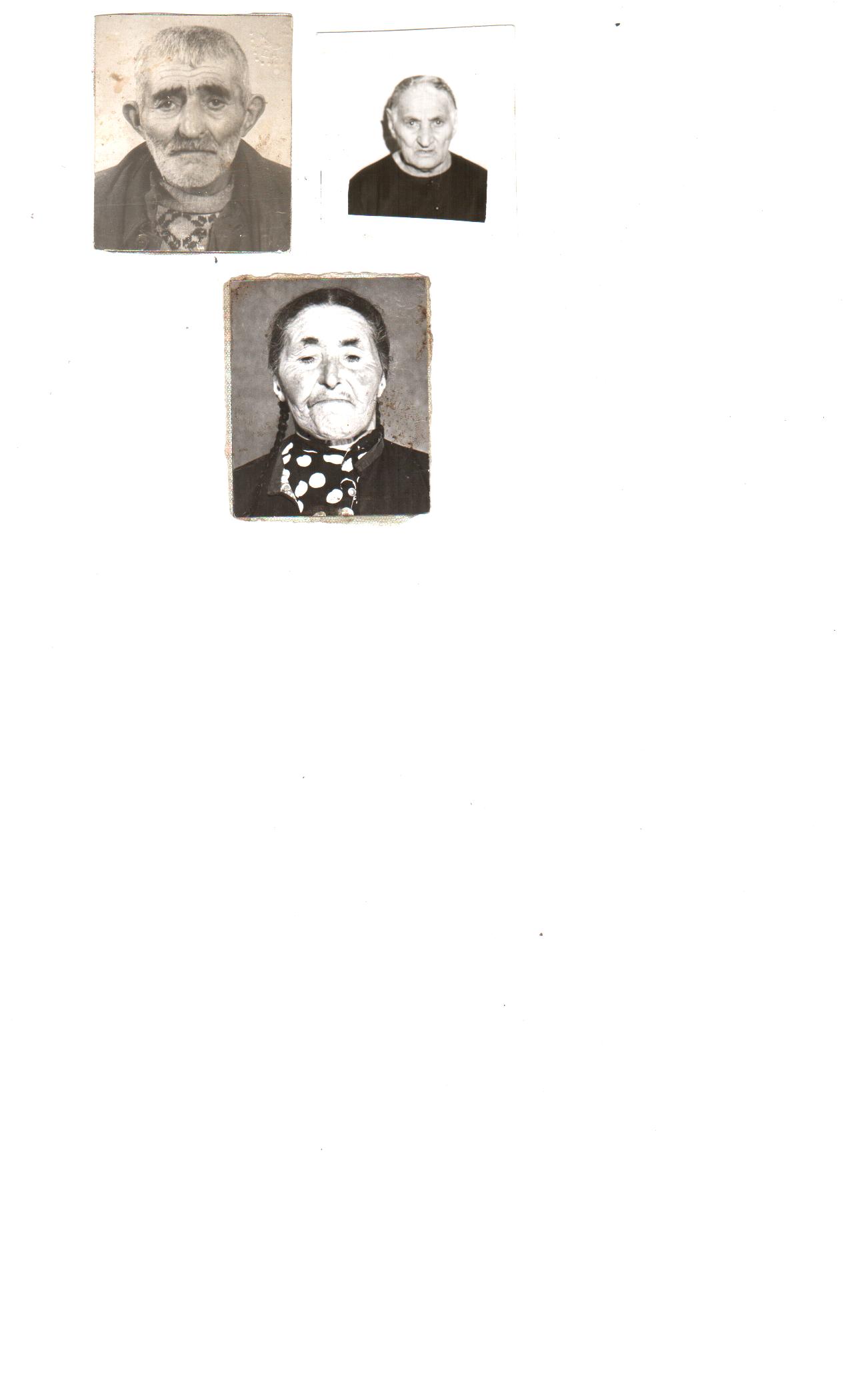 СаидоваМанни.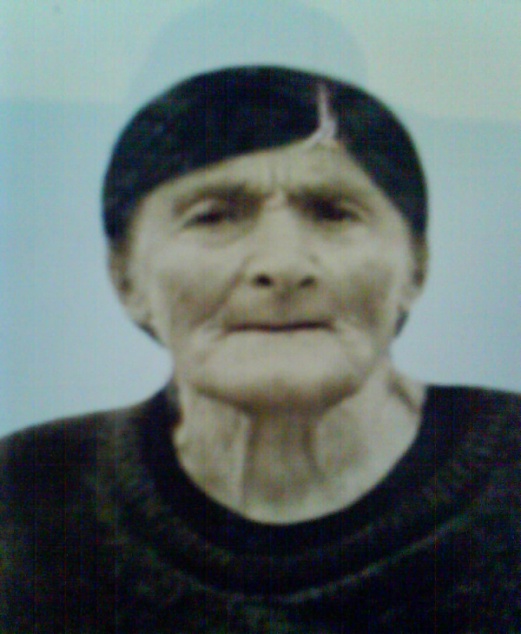 РабадановЗалкип.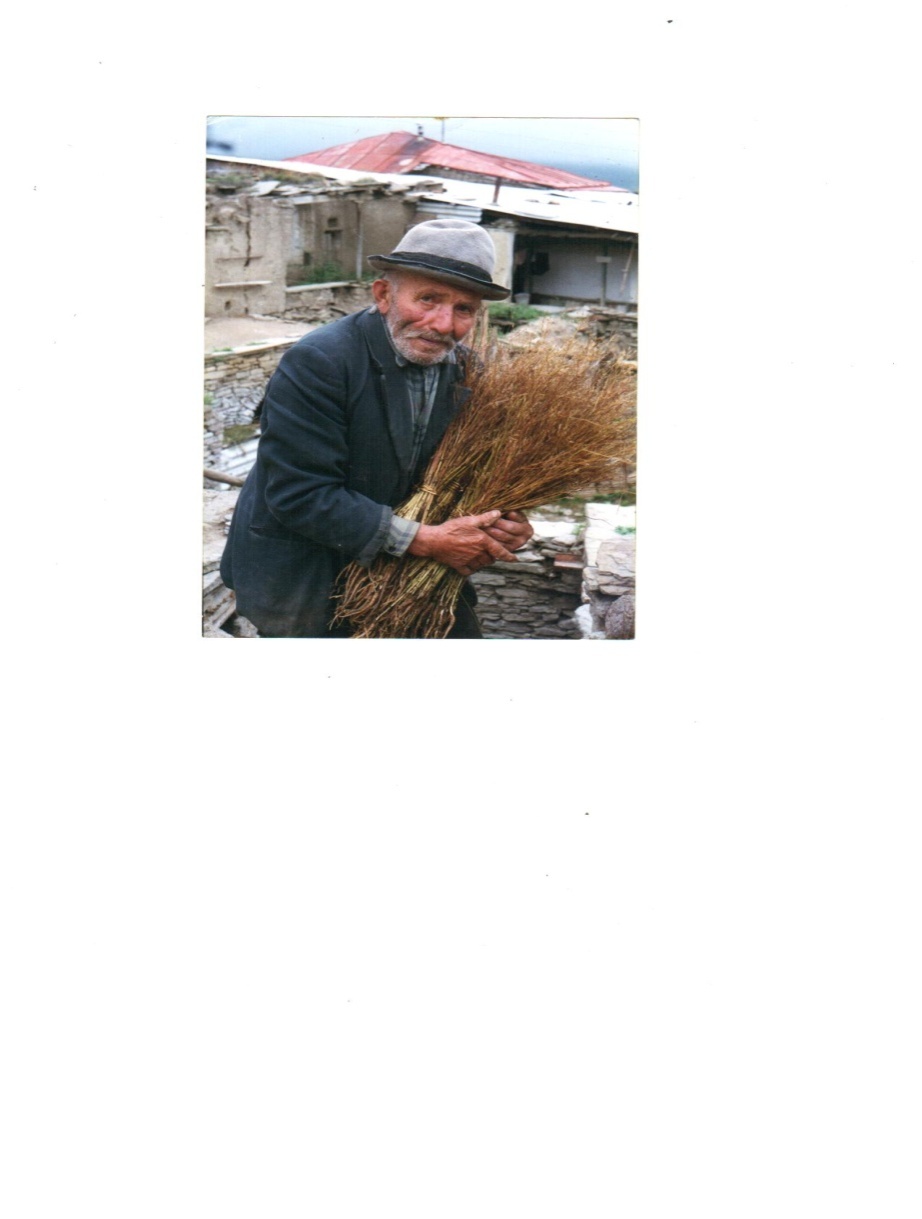 Алиева Джавайрат.Гаджиева Манни.Алиева Патимат.10 января 1943 года колхозники села Карбачимахи в фонд обороны для строительства танковой колонны внесли 19047 рублей.Они выполнили интернациональный долг:АлисултановАлисултан.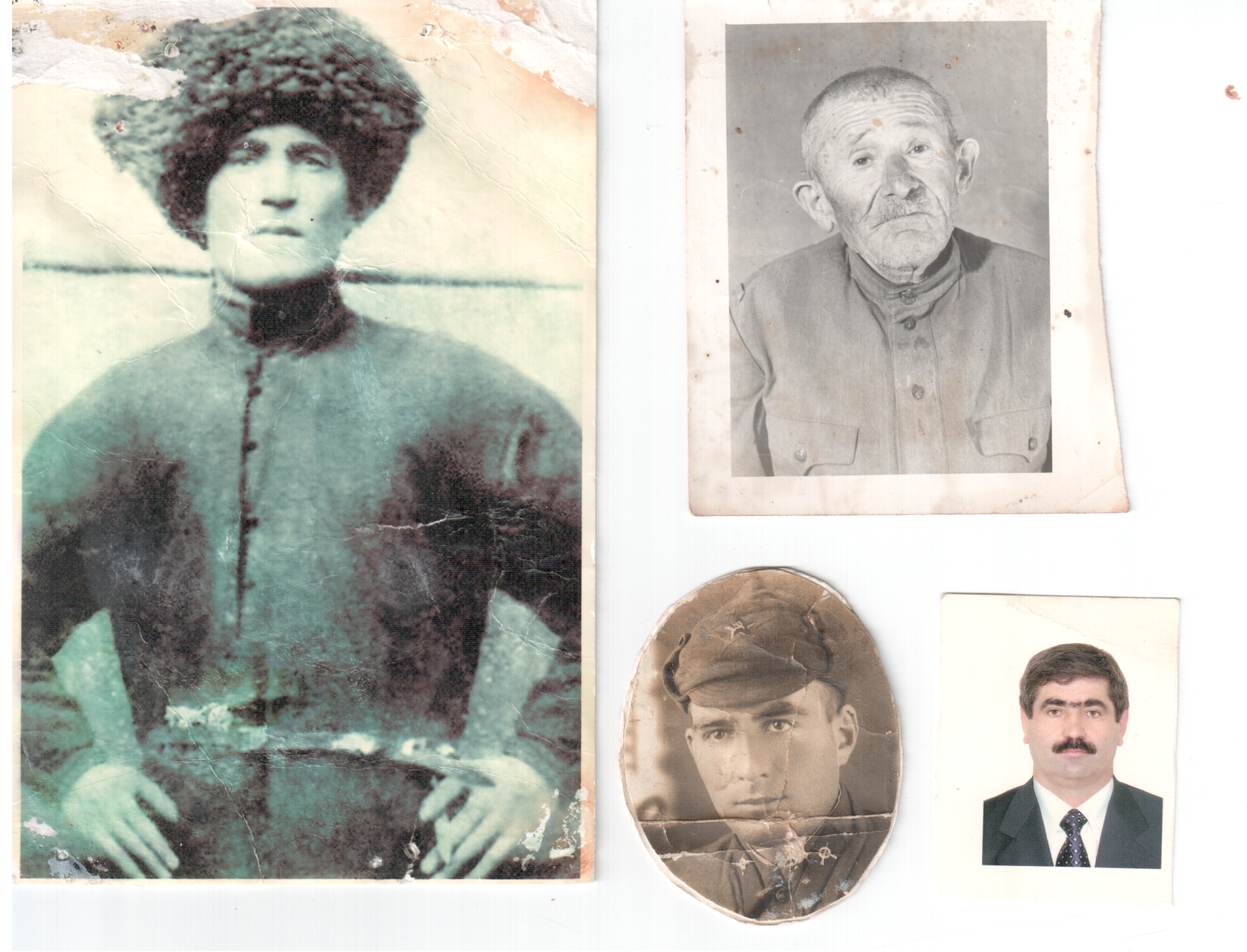 Салихов ХаттаГаджимурадович.РабадановТагирТагзирович.Известный Народный силач—БагаммаевАлибагамма;Заслуженные учителя (РД) Почетные работники—А) Османов АллайОсманович—«Заслуженный учитель РД»;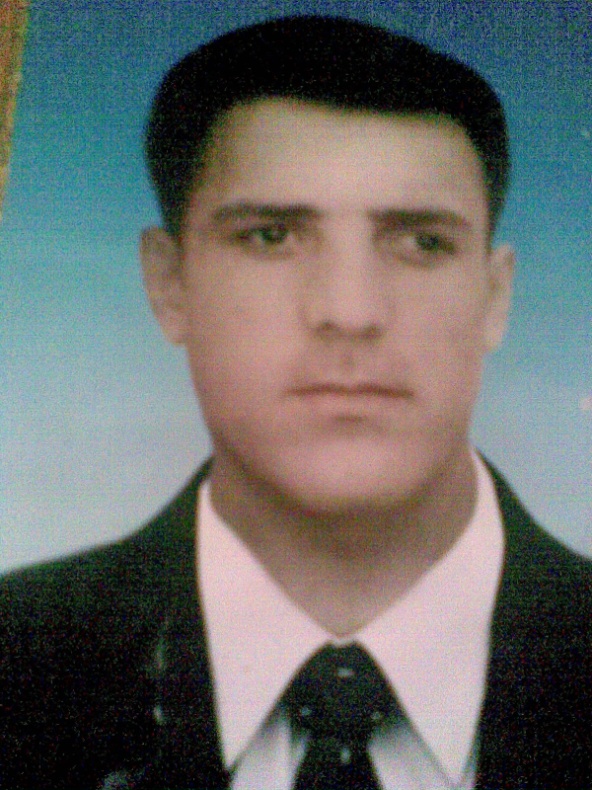  Б) Алиев РабазанАлиевич—«Заслуженный работник образования РД» , «Почетный работник общего образованияРФ»;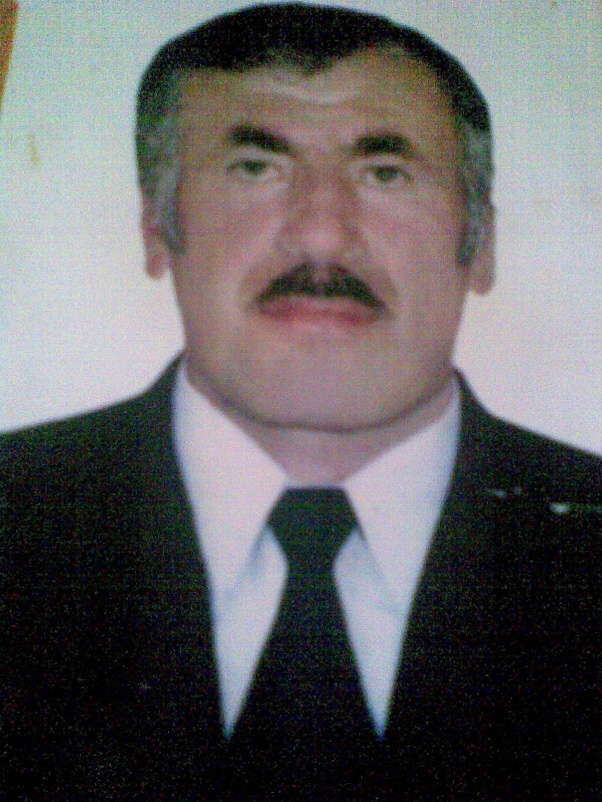 В) Абдуллаева РазиятЗайпуллаевна—«Почетный работник общего образования РФ»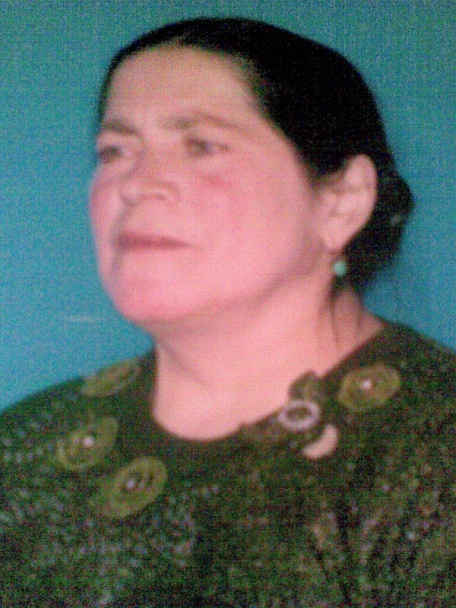 Г) Салихов ХаттаГаджимурадович—«Почетный работник общего образования РФ»Заслуженные доярки, аграномы, механизаторы, другие работники С/Х.   А)  Абдуллаев Абдулла Абдуллаевич—(Заслуженный ветеринарный врач РД)       Б) РабадановаХамис (заслуженная доярка) ,В) Курбанов Ханай–(Кавалер «Олдена почета РФ);Заслуженные строители, дорожники—А) ХаликовРабадан.  (Заслуженный строитель РД)Б) МуртазалиеГусен (Заслуженный строитель Адигеи)Заслуженные работники медицины—А) Магомедов Гасбулла—(Заслуженный врач ДА ССР)Б) Саидов Магомед Мирзаевич--—(Заслуженный врач ДА ССР)В) Кадиев Абдулла -- (Заслуженный врач РД)Кандидаты наук , доктора наук .  заслуженные  работники и деятели-- А) Иминов Кади Османович—(Доктор физических наук)Б) РабадановАммакадиРабаданович—(Доктор технических наук)В) Кадиев Абдулла –(Кандидат Медицинских наук)Г) Магомедов Шамил Гаджиевич--–(Кандидат Медицинских наук)Д) Абдуллаев МухтарАбдуллаевич----–(Кандидат ветеринарных  наук)Ж) АллаевМеджидАллаевич—кандидат технических наук.З) Гусенханов Магомед Рабазанович—кандидат исторических наук.Лицо занимающее высокую должность в пределах РД, РФ, за рубежом.Известный народный лекарь, знахарь, колдун—А) МаллаалиеваСаният;Первые учителя—А) Алиев Гаджимурад;Б) КадиалиевРабадан:В)Рабаданов Осман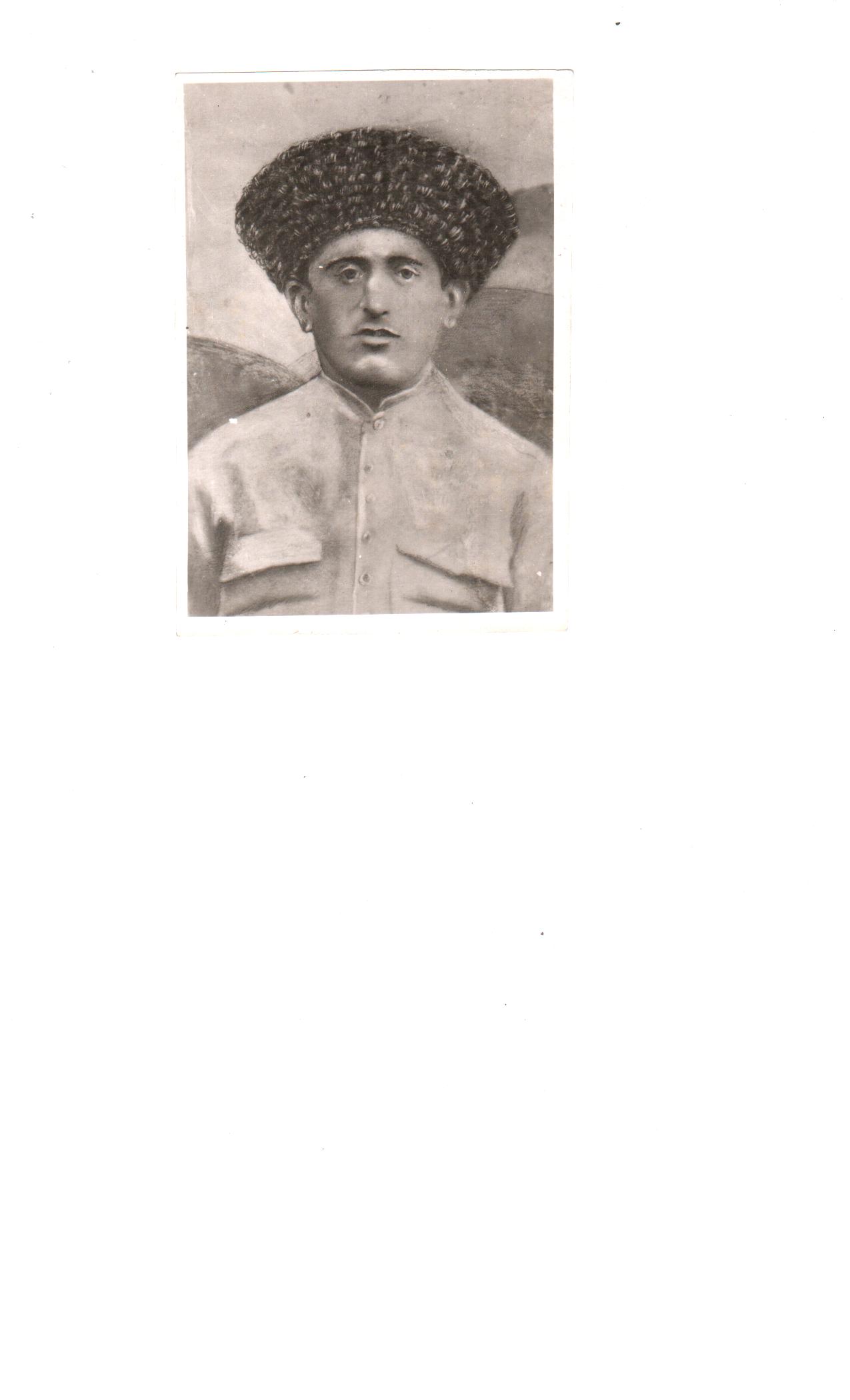 Г) РабадановАлибагамма.Памятники истории, архитектуры,  искусства, археологии, археографики, природы.Вокруг села Карбачимахи были обнаружены остатки 8 крупных и малых поселений- Местность «Хам-хам» расположена к северу от села. По преданиям, это поселение служило перевалочным пунктом на торговом пути от Дербента до Кумуха. В этой местности была найдена уникальная зернотерка.- «Ябуламашилахъяб». В этой местности при добыче глины обнаружены очень красивые стелы, склон напротив этого местечка называется Хурбаламугъ.- Местность «ГIурбуганнабарклабекI». Сведений об этой местности не сохранилось. Сохранились лишь развалины.- «НикIабаркла сани». Поселение незначительное, но древнее. Были обнаружены каменные орудия труда.- «ДугIхъилахъяб». Сохранились контуры захоронений.- «ХъурцIум». Сохранились развалины и контуры посевных площадей.- «МузаллабекI» было крупное поселение с очень развитым хозяйством. Это было городище с хорошими укреплениями. Форма городища — крестообразная. Вокруг поселения - каменная стена, следы которой заметны до сих пор. О мастерстве жителей этого поселения говорит обнаруженный и сохранившийся столько времени водопровод, который проложен с соседней горы «Чимгьа». Этот водопровод интересен по своему строению. Он состоит из множества гончарных труб, соединенных между собой своеобразными замками. Подковообразная труба водопровода составляет примерно 1,5 или 2 километра длиною.- «Издагла махи» — поселение, расположенное в 1,5км от нынешнего села. Расположено на горе, местность вокруг лесистая. На территории этого поселения были обнаружены бусы, мелкие сфинксы, кувшины, относящиеся к VI веку. Обнаружили тайный ход, который уходил по склону вниз. Местность здесь ровная, видны контуры обрабатываемых полей.Из всех перечисленных поселений историческую значимость имеют только 2: «МузаллабекI» и «Издагла махи».По преданию старожилов, село 3 раза подвергалось нападению и 3 раза отстраивалось. В 1735 году в Карбачимахи вторглось многочисленное персидское войско. Большинство жителей спаслось, а неуспевших детей и стариков захватили. Заняв село, в течение 8 дней персы совершали набеги на окрестные села, а захваченных детей растоптали кони. Поэтому эта площадь называется «Мизладурези». С того времени жители села соблюдают обряд жертвоприношения, сохранившийся до сих пор. 21 июня старший по возрасту или один из старейшин села, выйдя на площадь, предлагает принести в жертву красного быка или красную корову. Режут скотину и, прочитав молитвы, раздают мясо сельчанам.